
Dear Member of the 21st LD Democratic Organization,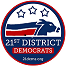 On behalf of the 21st LD Democrat executive board, we write this message to invite you to our annual picnic/barbeque on Tuesday, August 18th, 2015 from 5:30-7:30pm. It will be held at Lighthouse Park 609 Front Street Mukilteo, WA, US 98275.As you know, besides our local election in November this year we also have to start thinking about next year which is going to be crucial for the Democratic Party on a local, state, and national level. Thus, we do have a chance to keep the White House and regain the majority in the United States House of Representatives and the Senate. Our party also has the opportunity to continue to maintain the majority in the State House and further to regain a majority in the State Senate.That is why the 21st LD Democrats put together an annual picnic where we have a chance to not only celebrate what we have done in the past but also to celebrate what we share, which are the ideas and the progressive values of the Democratic Party which can be an inspiration for many as we move into 2016. Thus, we invite you to our picnic for a meet and greet. This is how we will build trust among ourselves. This is also how we will reflect our value of diversity, which means bringing more people to the Democratic Party. Entertainment and food will be provided. It will be an opportunity to socialize with each other, meet new people, share our values, and consolidate our bond as Democrats.And with that we can move forward by looking to each other for inspiration.Please NOTE: There is no meeting on Wed. 8/19For more information about the BBQ event, check out our 21dems.org website or Facebook event pages.Wilson Charles Chair
Mike Thompson Secretary